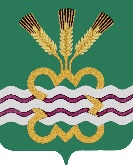 ГЛАВА МУНИЦИПАЛЬНОГО ОБРАЗОВАНИЯ«КАМЕНСКИЙ ГОРОДСКОЙ ОКРУГ»ПОСТАНОВЛЕНИЕ14.03.2019 года							№ 554п. МартюшОб утверждении состава комиссии по координации работы по противодействию коррупции в муниципальном образовании «Каменский городской округ» (в редакции постановления Главы от 28.06.2019 года № 1246, 05.12.2019 года № 2247, от 30.06.2021 года № 1123, 07.10.2021 года № 1701, 10.03.2022 года № 385, 07.09.2022 года № 1941)В связи с кадровыми изменениями, руководствуясь Уставом Каменского городского округаПОСТАНОВЛЯЮ:1. Утвердить состав комиссии по координации работы по противодействию коррупции в муниципальном образовании «Каменский городской округ» (прилагается).2. Постановление Главы Каменского городского округа от 07.12.2018 года № 1994 «Об утверждении состава комиссии по координации работы по противодействию коррупции в МО «Каменский городской округ» признать утратившим силу.3. Настоящее постановление вступает в силу со дня его подписания.4. Разместить настоящее постановление на официальном сайте муниципального образования «Каменский городской округ».5. Контроль исполнения настоящего постановления оставляю за собой.И.о. Главы городского округа					А.Ю.  КошкаровУтвержденПостановлением Главы Каменского городского округа от 14.03.2019 года № 554«Об утверждении состава комиссии по координации работы по противодействию коррупции в муниципальном образовании «Каменский городской округ»(в редакции постановления Главы от 28.06.2019 года № 1246, 05.12.2019 года № 2247, от 30.06.2021 года № 1123, 07.10.2021 года № 1701, 10.03.2022 года № 385, 07.09.2022 года № 1941)СОСТАВКОМИССИИ ПО КООРДИНАЦИИ РАБОТЫ ПО ПРОТИВОДЕЙСТВИЮ КОРРУПЦИИ В МУНИЦИПАЛЬНОМ ОБРАЗОВАНИИ «КАМЕНСКИЙ ГОРОДСКОЙ ОКРУГ»БелоусовСергей Александрович-  Глава Каменского городского округа, председатель комиссии;Балакина Елена Геннадьевна- заместитель Главы Администрации по вопросам организации управления и социальной политике, заместитель председателя комиссии;Шестерова Айгуль Газимовна    - начальник отдела по правовой и кадровой работе Администрации,секретарь комиссии;Члены комиссии:Баранов Андрей Павлович Загвоздина Любовь НиколаевнаКазанцев                         Николай ПетровичКазанцеваНадежда ВладимировнаПарадеева Анна СамвеловнаКошкаров Алексей ЮрьевичЛежнева Наталья ЛеонидовнаПлотниковаМарина АлександровнаСамохина Марина ИвановнаВешкурцева Людмила Николаевна- заместитель  Главы Администрации  по вопросам ЖКХ, строительства, энергетики и связи;- председатель Контрольного органа Каменского городского округа;- директор Каменск-Уральского филиала Уральского института экономики и права, член Общественной палаты муниципального образования «Каменский городской округ» (по согласованию);- Главный редактор газеты «Пламя» (по согласованию);- начальник Управления образования Администрации;- заместитель Главы Администрации по экономике и финансам;- начальник Финансового Управления Администрации;- начальник отдела по бухгалтерскому учету, отчетности и контролю;- председатель Комитета по управлению муниципальным имуществом Администрации;- начальник Управления культуры, спорта и делам молодежи Администрации;Соломеин                   Виктор НиколаевичЛисицина Галина Тифеевна    Чистякова Екатерина Андреевна- председатель Совета ветеранов Каменского городского округа (по согласованию);- председатель Думы Каменского городского округа;- председатель Комитета по архитектуре и градостроительству Администрации.